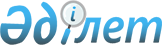 Об утверждении схем пастбищеоборотов на основании геоботанического обследования пастбищ сельских округов имени Канай би, Малика Габдуллина, Аккольского, Исаковского, Кызылегисского, Кызылсаянского, Сарыозекского, Ортакского, Чаглинского Зерендинского районаПостановление акимата Зерендинского района Акмолинской области от 4 мая 2019 года № А-5/210. Зарегистрировано Департаментом юстиции Акмолинской области 8 мая 2019 года № 7175
      Примечание РЦПИ.

      В тексте документа сохранена пунктуация и орфография оригинала.
      В соответствии с Законом Республики Казахстан от 23 января 2001 года "О местном государственном управлении и самоуправлении в Республике Казахстан" и с подпунктом 3) пункта 1 статьи 9 Закона Республики Казахстан от 20 февраля 2017 года "О пастбищах", акимат Зерендинского района ПОСТАНОВЛЯЕТ:
      1. Утвердить прилагаемые схемы пастбищеоборотов на основании геоботанического обследования пастбищ сельских округов имени Канай би, Малика Габдуллина, Аккольского, Исаковского, Кызылегисского, Кызылсаянского, Сарыозекского, Ортакского, Чаглинского Зерендинского района.
      2. Контроль за исполнением настоящего постановления возложить на заместителя акима района Мукашева Э.Г.
      3. Настоящее постановление вступает в силу со дня государственной регистрации в Департаменте юстиции Акмолинской области и вводится в действие со дня официального опубликования. Схема пастбищеоборотов на основании геоботанического обследования пастбищ сельского округа имени Канай би Зерендинского района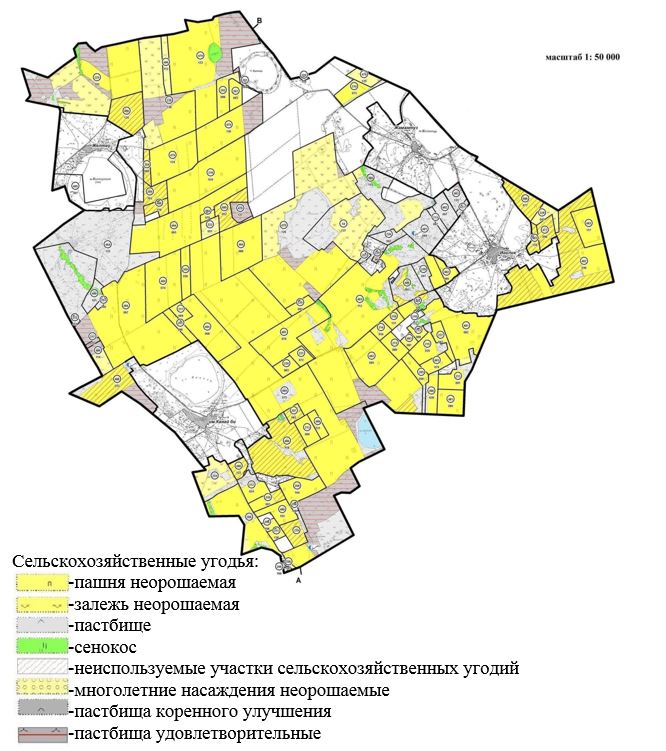  Схема пастбищеоборотов на основании геоботанического обследования пастбищ сельского округа Малика Габдуллина Зерендинского района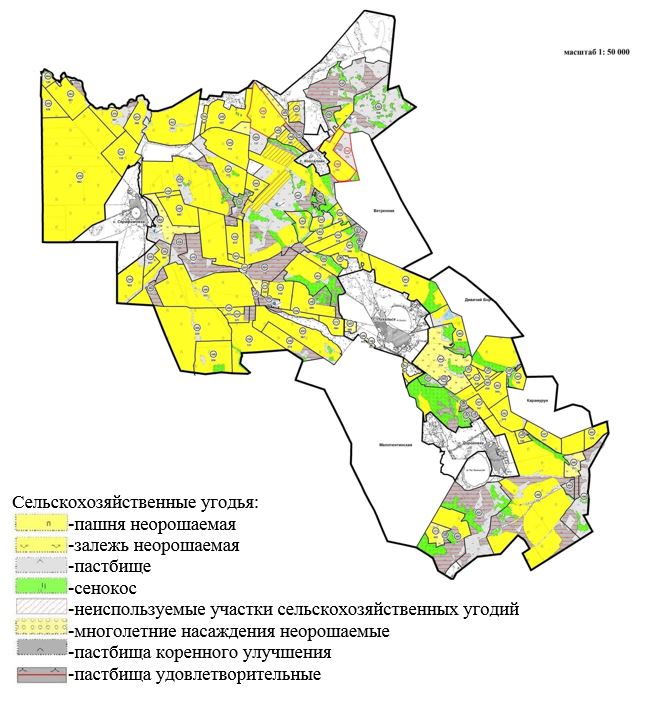  Схема пастбищеоборотов на основании геоботанического обследования пастбищ Аккольского сельского округа Зерендинского района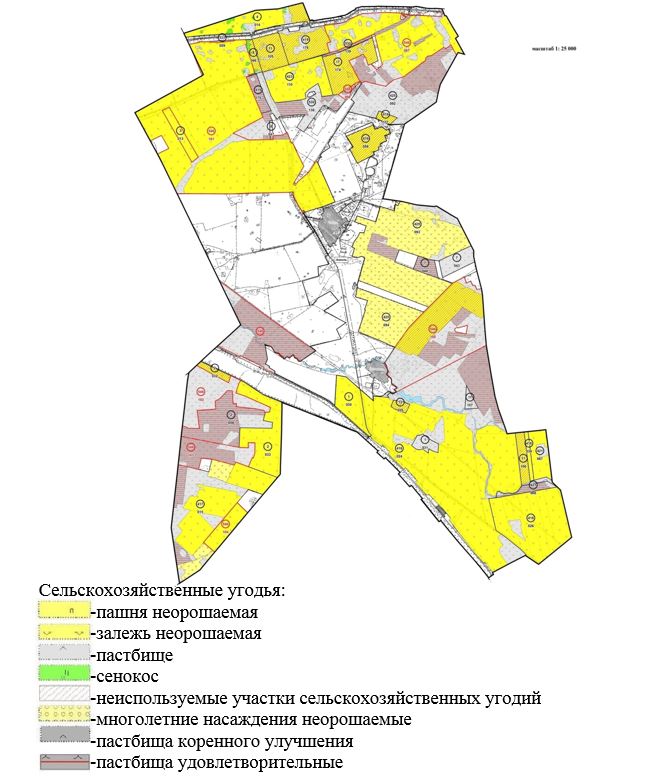  Схема пастбищеоборотов на основании геоботанического обследования пастбищ Исаковского сельского округа Зерендинского района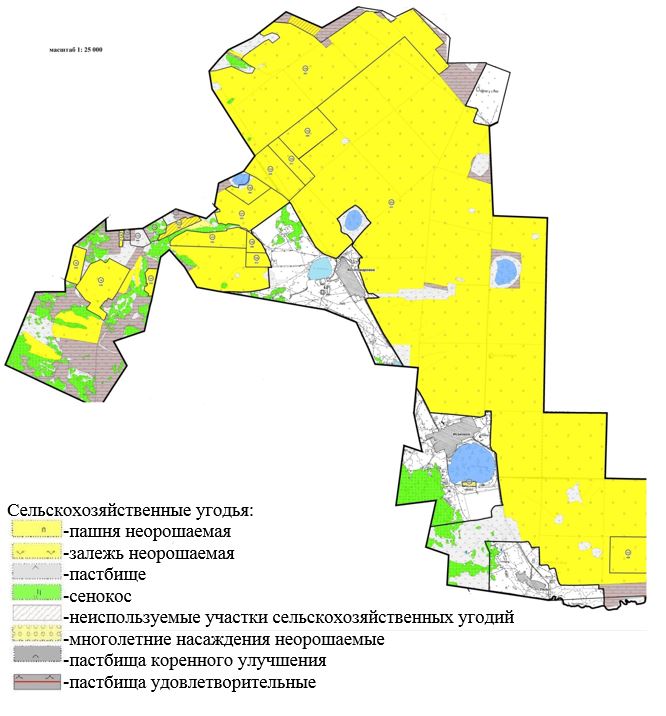  Схема пастбищеоборотов на основании геоботанического обследования пастбищ Кызылегисского сельского округа Зерендинского района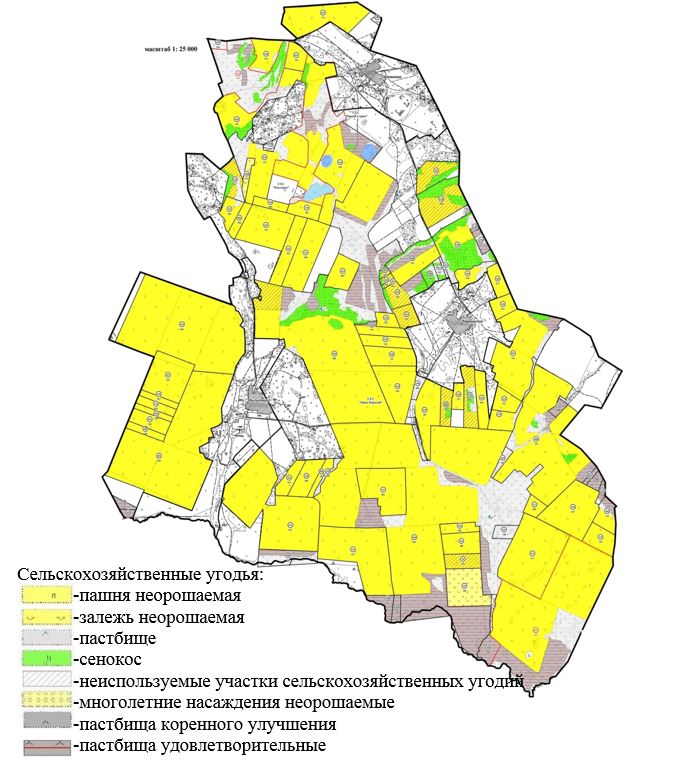  Схема пастбищеоборотов на основании геоботанического обследования пастбищ Кызылсаянского сельского округа Зерендинского района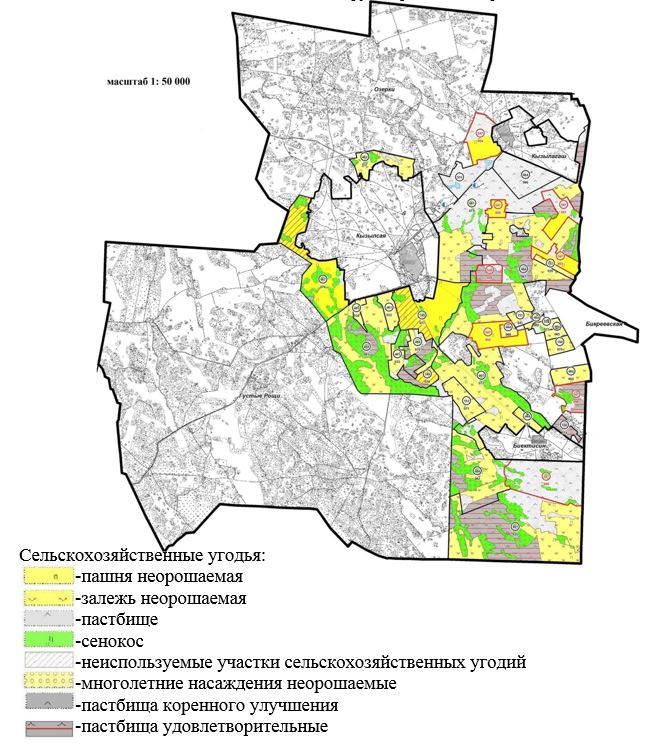  Схема пастбищеоборотов на основании геоботанического обследования пастбищ Сарыозекского сельского округа Зерендинского района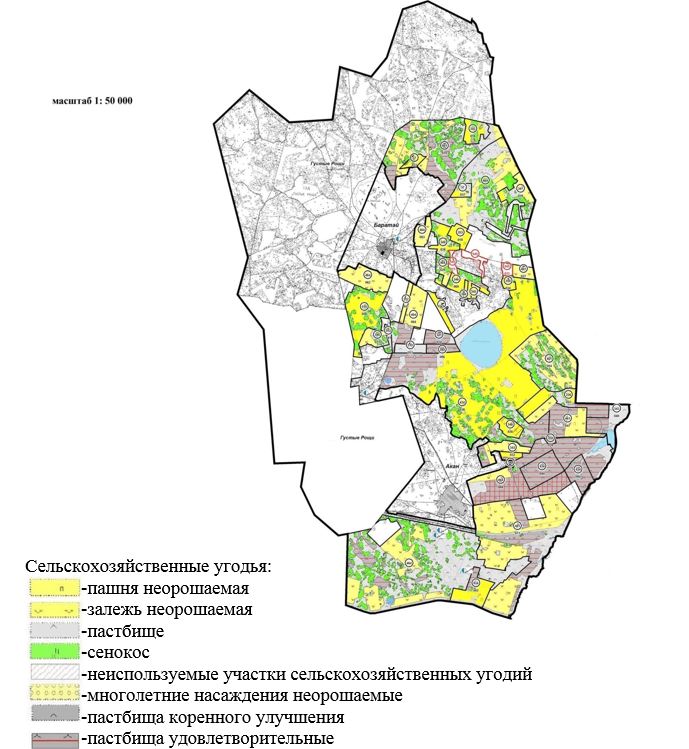  Схема пастбищеоборотов на основании геоботанического обследования пастбищ Ортакского сельского округа Зерендинского района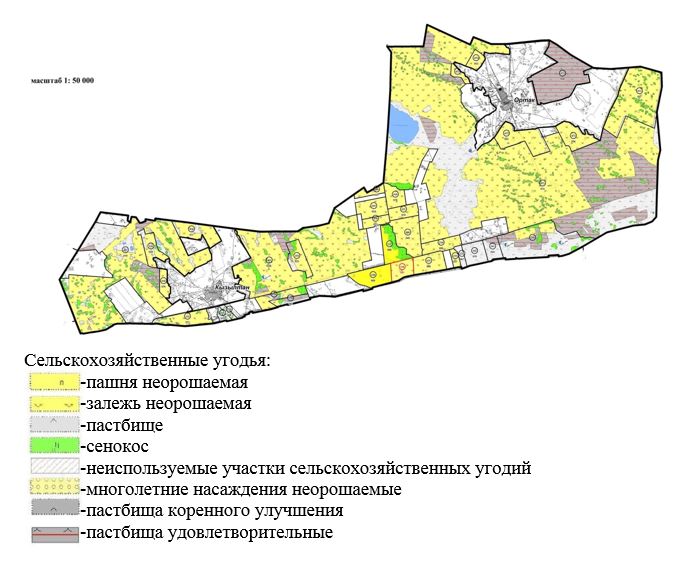  Схема пастбищеоборотов на основании геоботанического обследования пастбищ Чаглинского сельского округа Зерендинского района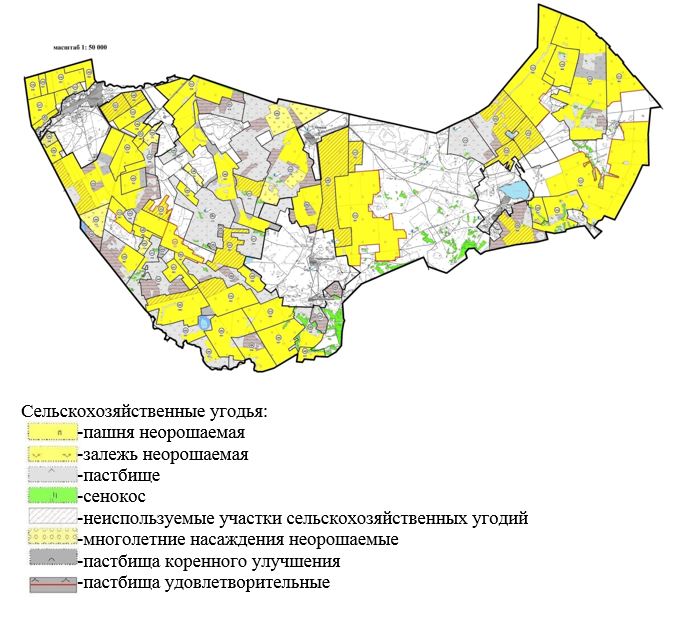 
					© 2012. РГП на ПХВ «Институт законодательства и правовой информации Республики Казахстан» Министерства юстиции Республики Казахстан
				
      Аким Зерендинского района

Б.Абуталипов
Утверждена
постановлением акимата
Зерендинского района
от "4" мая 2019 года
№ А-5/210Утверждена
постановлением акимата
Зерендинского района
от "4" мая 2019 года
№ А-5/210Утверждена
постановлением акимата
Зерендинского района
от "4" мая 2019 года
№ А-5/210Утверждена
постановлением акимата
Зерендинского района
от "4" мая 2019 года
№ А-5/210Утверждена
постановлением акимата
Зерендинского района
от "4" мая 2019 года
№ А-5/210Утверждена
постановлением акимата
Зерендинского района
от "4" мая 2019 года
№ А-5/210Утверждена
постановлением акимата
Зерендинского района
от "4" мая 2019 года
№ А-5/210Утверждена
постановлением акимата
Зерендинского района
от "4" мая 2019 года
№ А-5/210Утверждена
постановлением акимата
Зерендинского района
от "4" мая 2019 года
№ А-5/210